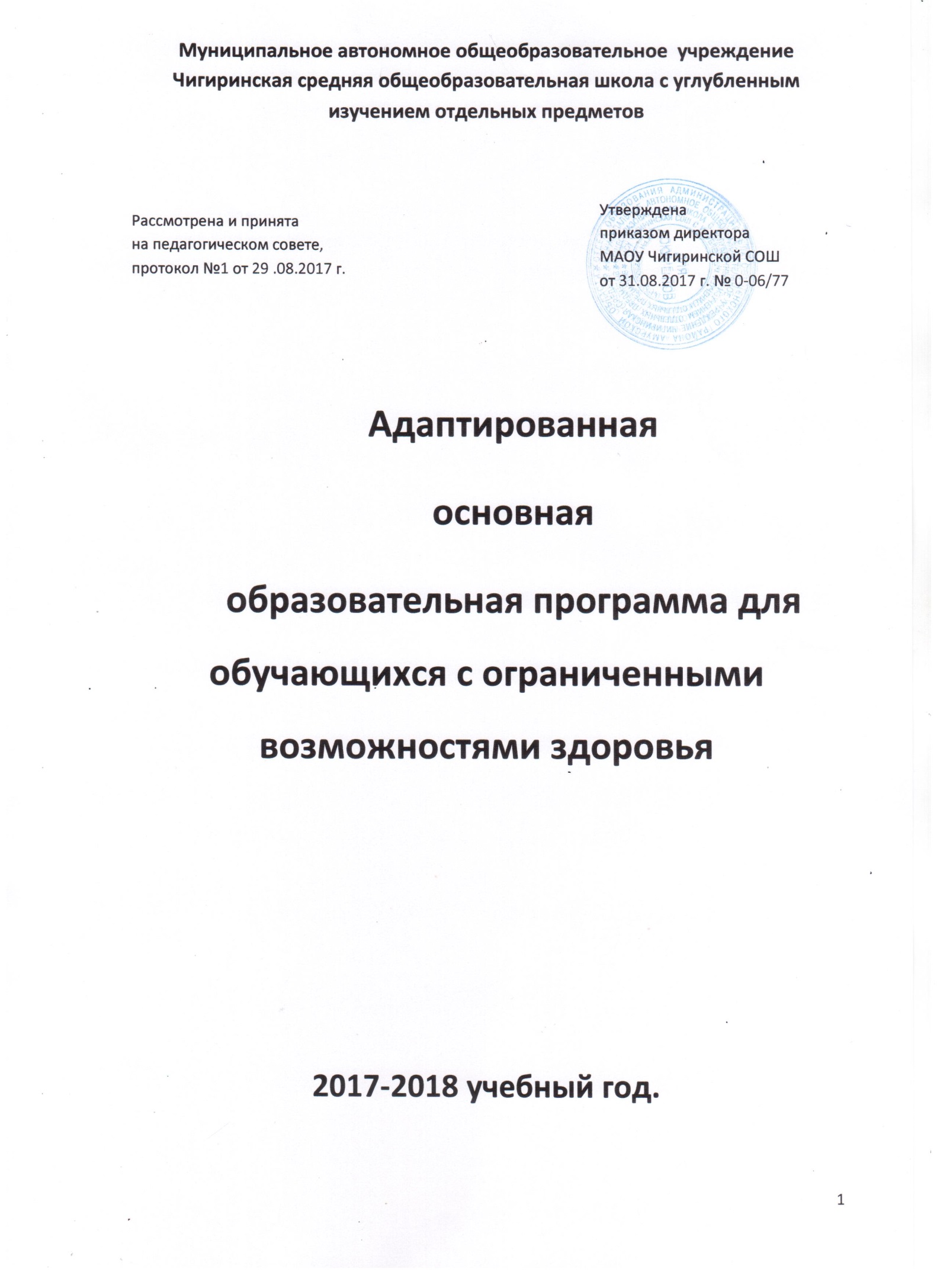 Описание адаптированной основной образовательной программы для детей с ОВЗ МАОУ Чигиринской СОШ Адаптированная основная образовательная программа МАОУ Чигиринской СОШ является нормативно-управленческим документом, характеризует специфику содержания образования и образовательной деятельности обучающихся с ОВЗ на всех уровнях общего образования и направлена на формирование общей культуры, духовно-нравственное, социальное, личностное и интеллектуальное развитие обучающихся, создание основы для самостоятельной реализации учебной деятельности, обеспечивающей социальную успешность, развитие творческих способностей, саморазвитие и самосовершенствование, сохранение и укрепление здоровья обучающихся. Данная программа дает возможность детям с ОВЗ:-	освоить основную образовательную программу на доступном им уровне;-	повысить уровень личностного развития и образования;-	восполнить пробелы предшествующего обучения и воспитания;-	повысить уровень познавательной и эмоционально - личностной сферы.и предусматривает:~	организацию безбарьерной, развивающей предметной среды;-	создание атмосферы эмоционального комфорта;-	формирование взаимоотношений в духе сотрудничества и принятия особенностей и возможностей каждого ребенка;-   использование вариативных форм получения образования;-    участие в образовательном процессе разных специалистов и педагогов: педагог психолог, социальный педагог, логопед, учителя - предметники.Учебная деятельность учащихся с ограниченными возможностями здоровья осуществляется на основе адаптированных основных общеобразовательных программ начального общего, основного общего образования при одновременном сохранении коррекционной направленности педагогической деятельности, которая реализуется через допустимые изменения в структурировании содержания, специфические методы, приемы работы, дополнительные часы на коррекционные занятия.Адаптированная основная образовательная программа содержит следующие разделы:Раздел I. Паспорт Программы ( целевой раздел) Раздел II. Концептуальные основы работы МАОУ Чигиринской СОШ с детьми с ОВЗ Раздел III. Приоритетные направления, цель и задачи работы школы с детьми с ОВЗ. Раздел IV. Основные подходы к организации образовательного пространства школы. Раздел V. Контроль и управление реализацией адаптированной образовательной программы. Целевое назначение адаптированной основной общеобразовательной программы:создание в МАОУ Чигиринской СОШ гуманной адаптированной среды для детей с задержкой психического развития (далее ЗПР) и для умственно отсталых (далее УО) учащихся с целью социально – персональной реабилитации их и последующей интеграции в современном социально – экономическом и культурно - нравственном пространстве. Программа работы направлена на создание условий обучения и воспитания детям с ограниченными возможностями здоровья в освоении основной образовательной программы начального общего и основного общего образования, специальной коррекционной программы, коррекцию недостатков в развитии обучающихся, посредством индивидуализации и дифференциации образовательного процесса, их социальную адаптацию.Программа коррекционного  обучения  в образовательном учреждении предусматривает обучение в общеобразовательном классе  или по индивидуальной программе, с использованием надомной и (или) дистанционной формы обучения. Содержание. Раздел I. Паспорт Программы Раздел II. Концептуальные основы работы МАОУ Чигиринской СОШ с детьми с ОВЗ 2.1. Характеристика обучающихся, которым адресована программа.2.2.Характеристика контингента учащихся с ОВЗ. 2.3.Характеристика режима образовательного процесса для детей с ОВЗ. 2.4. Методическое, кадровое и материально-техническое обеспечение образовательного процесса обучающихся с ОВЗ. 2.5.Анализ образовательного пространства школы. Раздел III. Приоритетные направления, цель и задачи работы школы с детьми с ОВЗ. Раздел IV. Основные подходы к организации образовательного пространства школы. 4.1.Содержание образования для детей с ОВЗ. 4.2.Организация психолого – медико - педагогического и социального сопровождения обучающихся с ОВЗ в школе. 4.3.Организация воспитательной работы и дополнительного образования обучающихся с ОВЗ. 4.4. Характеристика видов деятельности и задач, решаемых субъектами образовательных отношений для обучающихся с ОВЗ. 4.5. Педагогические технологии, обеспечивающие реализацию программы. 4.6. Система аттестации обучающихся с ОВЗ. 4.7. Мониторинг образовательного процесса обучающихся в ОВЗ. Раздел V. Контроль и управление реализацией адаптированной образовательной программы. Раздел II. Концептуальные основы работы школы с обучающимися с ограниченными возможностями здоровья. 2.1.Характеристика обучающихся, которым адресована программа:Возраст 7-18 лет.Продолжительность обучения – до 12 лет.Показания к освоению программы: рекомендации ПМПК.Показания: дети, обучающиеся по общеобразовательным программам или  специальным коррекционным   программам VII и VIII видов.2.2. Характеристика контингента учащихся с ОВЗ На закрепленной за МАОУ Чигиринской СОШ территории на  2017-2018 уч.г. зарегистрировано14 детей с ОВЗ в возрасте от 7 до 16 лет. Дети с умственной отсталостью: 1класс – 1 чел.3 класс -   1чел.4 класс -  2 чел5 класс -  2чел. 6 класс – 1чел.8класс -1 чел9  класс -  2 чел  Дети с ЗПР:1класс -1чел3 класс - 2чел.4 класс - 2чел.5класс-1 чел9 класс - 1 чел.Дети , обучающиеся на дому: 3 класс - 1 чел. (VIII вид) 5 класс - 1 чел. (VIII вид) 7 класс - 1 чел.( ООП) 9 класс -  1чел. ( VIII)Дети с ЗПР – это дети с нормальным интеллектом, у которых имеется отставание в овладении школьными навыками (чтения, письма, счета). Отсутствие концентрации и быстрое рассеивание внимания приводят к тому, что им трудно или невозможно функционировать в большой группе и самостоятельно выполнять задания. Кроме того, излишняя подвижность и эмоциональные проблемы являются причинами того, что эти дети, несмотря на их возможности, не достигают в школе желаемых результатов. Обучающемуся с ЗПР необходим хорошо структурированный материал. Для детей с ЗПР важно обучение без принуждения, основанное на интересе, успехе, доверии, рефлексии изученного материала. Важно, чтобы школьники через выполнение доступных по темпу и характеру, личностно  ориентированных заданий поверили в свои возможности, испытали чувство успеха, которое должно стать сильнейшим мотивом, вызывающим желание учиться. Дети с УО - это обучающиеся, имеющие серьезные нарушения в интеллектуальном развитии и в условиях обучения,  в общеобразовательной школе требуют к себе самого пристального внимания. У этих детей наблюдается системное нарушение речи легкой степени, низкий уровень логического мышления, отсутствие оперативной и долговременной памяти. 2.3.Характеристика режима образовательного процесса для детей с ОВЗ,  обучающихся инклюзивно в классах Режим работы школы – 5 дней в неделю (1-4 классы) 6дней в неделю(5-9 классы) Начало занятий в 8.00Продолжительность урока – 40 мин. Продолжительность перемен от 10-20 мин. Каникулы – 30 дней. На коррекционные индивидуальные и групповые занятия по расписанию отводятся часы в первую и во вторую половину дня продолжительностью 25 минут Форма образования: очная Характеристика режима образовательного процесса для детей с ОВЗ,  обучающихся по индивидуальному расписанию на дому Режим работы школы – 5 дней в неделю (1-9 классы)Начало занятий по индивидуальному расписанию Продолжительность урока -40 мин. Продолжительность перемен от 10-20 мин. Объем максимальной учебной нагрузки соответствует Санитарным нормам и правилам. В школе используются следующие формы организации учебного процесса: классно – урочная система, индивидуально-групповые консультации, внеурочные виды деятельности. Организация учебного процесса ведется в целях охраны жизни и здоровья учащихся. Обучение и воспитание несут коррекционно-развивающий характер, сопровождаются в течение учебного года работой психолого - социальной службы. Направления работы:Программа коррекционного обучения  на ступени начального общего и основного общего образования включает в себя взаимосвязанные направления. Данные направления отражают её основное содержание:диагностическая работа обеспечивает своевременное выявление детей с ограниченными возможностями здоровья, проведение их комплексного обследования и подготовку документации для обследования на  психолого-медико-педагогической комиссии;коррекционно-развивающая работа  обеспечивает своевременную специализированную помощь в освоении содержания образования и коррекцию недостатков в психическом развитии детей с ограниченными возможностями здоровья в условиях общеобразовательного учреждения;консультативная работа обеспечивает необходимую помощь  детям  с ограниченными возможностями здоровья и их семьям  по вопросам обучения, воспитания обучающихся;информационно-просветительская работа  направлена на разъяснительную деятельность по вопросам, связанным с особенностями образовательного процесса для данной категории детей, со всеми участниками образовательных отношений— обучающимися (как имеющими, так и не имеющими недостатки в развитии), их родителями (законными представителями), педагогическими работниками.2.4. Методическое, кадровое и материально-техническое обеспечение образовательного процесса для обучающихся с ОВЗ. В школе на 1 сентября 2017 года 18 учителей работают с данной категорией детей. Среди них 3 специалиста, имеющих специальное образование для работы с детьми с ОВЗ  , поэтому педагоги повышают квалификацию на специальных курсах:  прошли курсы 19 человек. Остальные учителя проходят курсовую подготовку в соответствии с планом-графиком курсовой подготовки.  В школе работают специалисты: учитель логопед, социальный педагог, педагог организатор, Материально-техническое оснащение В школе функционируют следующие кабинеты специального назначения: кабинет логопеда; кабинет социального педагога; спортивный зал; актовый зал, медицинский кабинет (лицензированный). Питание: для детей с ОВЗ из общеобразовательных классов – завтрак, обед. Учебно-методический комплекс. Программы максимально адаптированы к условиям школы и возможностям учащихся. Программы учитывают особенности познавательной деятельности с задержкой психического развития и умственно отсталых детей. Они направлены на разностороннее развитие личности учащихся, способствуют их умственному развитию, обеспечивают гражданское, нравственное, трудовое, эстетическое и физическое воспитание. Программы содержат материал, помогающий учащимся достичь того уровня общеобразовательных знаний и умений, трудовых навыков, который необходим им для социальной адаптации. В них конкретизированы пути и средства исправления недостатков общего, речевого, физического развития и нравственного воспитания умственно отсталых детей в процессе овладения каждым учебным предметом, а также в процессе трудового обучения. Педагоги школы разрабатывают рабочие программы по всем предметам, адаптированные к индивидуальным особенностям ребёнка. (Приложение№3. Список рабочих программ для обучающихся с ОВЗ) 2.5. Анализ образовательного пространства школы Образовательная деятельность школы направлена на решение социальных задач, конкретных потребностей родителей и детей, учитывает четыре основополагающих принципа: научить жить, научить жить вместе, научить учиться, научить работать – социализация, трудовая реабилитация, адаптация в обществе учеников. При работе с детьми с ОВЗ внимание уделяется следующим моментам: - государственный заказ; - потребности учащихся; - ожидание родителей; - потребности педагогов; Учителя, работающие с детьми с особыми образовательными потребностями, проводят систематическое углубленное изучение обучающихся с целью выявления их индивидуальных особенностей и определения направлений развивающей работы, фиксируют динамику развития обучающихся, ведут учет освоения ими общеобразовательных программ. Система специального обучения детей с ЗПР предусматривает проведение индивидуальных и групповых коррекционных занятий с учащимися в соответствии с Учебным планом. Цели занятий – индивидуальная коррекция пробелов общего развития учащихся, их предшествующего обучения, направленная подготовка к усвоению ими учебного материала. Коррекционные (индивидуальные и групповые) занятия проводятся учителями, социальным педагогом и логопедом. На коррекционные занятия отводятся часы в учебном плане. Продолжительность обязательных коррекционных занятий с одним учеником не превышает 20-25 минут. В группы объединяются не более 2-х учеников, у которых обнаружены одинаковые пробелы или сходные затруднения в учебной деятельности. При проведении коррекционных занятий учителя должны учитывать: интерес ребенка к учению; состояние психических процессов (внимания, памяти, мышления, речи); работоспособность; усидчивость; темп работы; умение самостоятельно преодолевать затруднения в решении поставленных задач; умение принимать помощь учителя. Содержание индивидуальных занятий максимально должно быть направлено на развитие ученика. На занятиях рекомендуется  использовать различные виды практической деятельности: действия с реальными предметами, счетным материалом, использование условно-графических схем и графиков,  что дает возможность для широкой подготовки учащихся к решению разного типа задач: формированию пространственных представлений, умению сравнивать и обобщать предметы,  явления, анализировать слова и предложения, различных структур; осмысление учебных и художественных текстов; развитие навыков планирования собственной деятельности, контроля и словесного отчета. Формируются с помощью предметно-практической деятельности понятия, которые будут иметь в своей основе четкие и яркие образы реальных предметов, представленных в разнообразных связях друг с другом (отношениях общности, последовательности, зависимости и д.р.) Специальная работа на занятиях посвящается коррекции недостаточно или неправильно сформировавшихся отдельных навыков и умений, например, коррекции каллиграфии (умения видеть строку, соблюдать размеры и элементы букв, правильно их соединять), техники чтения (плавности, беглости, выразительности), скорости, правильности списывания, умения составлять план и пересказ прочитанного. В некоторых случаях индивидуальные занятия необходимы для обучения приемам пользования отдельными дидактическими пособиями, схемами, графиками, таблицами, географической картой, а также алгоритмами действия по тем или иным правилам, образцам. Не менее важно индивидуальное обучение приемам запоминания стихотворений, отдельных правил или законов, таблицы умножения и др. Раздел III. Приоритетные направления, цель и задачи образовательного процесса в рамках инклюзивного образования. Выбор приоритетных направлений работы школы, определение цели и задач деятельности педагогического коллектива с детьми с ОВЗ определяется в зависимости от специфических характеристик образовательного пространства школы, а именно: социального заказа на обеспечение образовательных услуг для учащихся с ограниченными возможностями здоровья; индивидуальных возможностей, способностей и интересов учащихся с интеллектуальными нарушениями и их родителей; реального состояния физического и нравственного здоровья учащихся; необходимости поддерживать и развивать здоровый образ жизни; необходимости активизировать становление ценностных ориентаций обучающихся через систему воспитания и дополнительного образования, обеспечивающую содержательный образовательно-культурный досуг. Таким образом, организация инклюзивного образования в школе строится на принципах личностно-ориентированной педагогики и вариативности содержания образования. В данной адаптированной образовательной программе формируются следующие приоритетные направления деятельности педагогического коллектива: осуществление обучения и воспитания личности, способной адаптироваться к социуму и найти свое место в жизни; сознающей ответственность перед семьей, обществом и государством, уважающей права, свободы других граждан, Конституцию и законы, способной к взаимопониманию и сотрудничеству между людьми; обеспечение непрерывности начального общего, основного общего специального (коррекционного) образования; создание условий для максимально эффективного развития (доразвития нарушенных функций) и социальной реабилитации учащегося с ограниченными возможностями здоровья, для осознанного выбора им профессии через организацию углубленного трудового обучения;реализация дополнительного образования через систему внеурочной и внешкольной деятельности; обеспечение мер, повышающих эффективность социальной адаптации учащихся; создание условий для сохранения и укрепления физического и нравственного здоровья учащихся. Приоритетные направления в деятельности школы в вопросах инклюзивного образования могут быть реализованы лишь при четком, взаимодополняющем взаимодействии основных структурных блоков: педагогическая работа, обеспечивающая базовое образование в соответствии с требованиями образовательных программ; психологическая работа, обеспечивающая коррекционную направленность обучения и воспитания и комфортность учащихся в рамках образовательного пространства школы; дополнительное образование; углубленная трудовая подготовка, направленная на социализацию учащихся; воспитательная работа, обеспечивающая становление ценностных ориентаций личности; внедрение здоровьесберегающих технологий, обеспечивающих формирование стереотипа здорового образа жизни. Основной целью адаптированной образовательной программы является создание в школе гуманной педагогической среды с целью социально – персональной реабилитации детей с ОВЗ, в том числе и умственно отсталых учащихся и последующей их интеграции в современном социально – экономическом и культурно – нравственном пространстве. Адаптированная образовательная программа предусматривает решение основных задач: ■ Обеспечить условия для реализации прав обучающихся с ОВЗ на получение бесплатного образования. ■ Организовать качественную коррекционно–реабилитационную работу с учащимися с различными формами отклонений в развитии. ■ Сохранить и укрепить здоровье обучающихся с ОВЗ на основе совершенствования образовательного процесса; ■ Создать благоприятный психолого-педагогический климат для реализации индивидуальных способностей обучающихся с ОВЗ; ■ Расширить материальную базу и ресурсное обеспечение школы для организации обучения детей с ОВЗ.; ■ Совершенствовать систему кадрового обеспечения. Адаптированная образовательная программа МАОУ Чигиринской СОШ реализуется на двух уровнях образования: - начальное общее образование – 4 года, - основное общее образование – 5 лет. Особенности реализации программыУчебные занятия проводятся по индивидуальному расписанию. Расписание уроков интегрируется в соответствии с индивидуальным учебным планом для учащегося с ограниченными возможностями здоровья. Например, вместо уроков физики, химии, иностранного языка в общеобразовательном классе для таких учащихся планируются уроки трудового обучения, которые проводятся по расписанию уроков технологии в другом общеобразовательном классе. Учащийся может приходить на урок технологии в другой класс и выполнять индивидуальное задание в соответствии со своей программой обучения. Оптимальные условия для организации деятельности учащихся. обучающихся по программе VIII вида на уроке в школе заключается в следующем: рациональная дозировка на уроке содержания учебного материала; выбор цели и средств ее достижения;регулирование действий учеников; побуждение учащихся к деятельности на уроке; развитие интереса к уроку; чередование труда и отдыха.Обязательным является создание системы широкого доступа детей с ограниченными возможностями здоровья, родителей (законных представителей), педагогов к сетевым источникам информации, к информационно-методическим фондам, предполагающим наличие методических пособий и рекомендаций по всем направлениям и видам деятельности, наглядных пособий, мультимедийных, аудио- и видеоматериалов.Организация образовательного процесса для детей с ограниченными возможностями здоровья, обучающихся по программе VII вида осуществляется по общеобразовательным программам,  обучающихся по программе VIII вида осуществляется по программе специально (коррекционной)  школы.  Образовательный процесс не предполагает создание специальных условий кроме вышеперечисленных, так как обучение детей ведется  в общеобразовательном классе по заявлению родителей о согласии обучения детей в условиях массовой школы.При разработке рабочих программ, учебных планов и расписания занятий при необходимости  учитывается  возраст, состояние здоровья, особенности психического развития и индивидуальные возможности детей-инвалидов. Для детей, которые по состоянию здоровья временно или постоянно не могут посещать общеобразовательное  учреждение, организуется обучение на дому по распоряжению (приказу) органа управления образованием с согласия родителей (законных представителей).Порядок обучения детей на дому определен нормативным документом.Основанием для организации обучения на дому является заключение лечебно-профилактического учреждения, выдаваемое в соответствии с перечнем заболеваний, наличие которых дает право на обучение на дому.Обучение учащихся на дому осуществляет образовательное учреждение. Зачисление ребенка на индивидуальную форму обучения (на дому) в образовательное учреждение осуществляется в общем порядке приема граждан в образовательные учреждения, установленном действующим законодательством в области образования.Ожидаемые конечные результаты Программы ■ Обеспечение достаточного  уровня качества образования для обучающихся в ОВЗ. ■ Достижение позитивных  показателей коррекционной работы: -уменьшение количества детей с диагнозом ЗПР на ранней ступени обучения; - подготовка обучающихся к государственной (итоговой) аттестации; ■ Организация качественного профессионально-трудового обучения для учащихся с УО. ■ Взаимодействие с дошкольными образовательными учреждениями по вопросам ранней диагностики отклонений в развитии. ■ Увеличение числа педагогических работников, задействованных в системе инклюзивного образования, освоивших современные образовательные коррекционные технологии. ■ Обеспечение предметов адаптированной образовательной программы электронными образовательными ресурсами. Содержание подготовки учащихся на уровне основного общего образования представляет собой продолжение формирования познавательных интересов обучающихся и их самообразовательных навыков.  Педагогический коллектив основной школы стремится заложить фундамент общей образовательной подготовки школьников, необходимый для освоения общеобразовательной программы (в случае отсутствия у ребенка отклонений в умственном развитии), профессионально -- трудового обучения и выбора учащимся направления профессиональной подготовки (дети с УО) с учетом их собственных способностей и возможностей; создание условий  для самовыражения учащихся на учебных и внеучебных занятиях в школе. Раздел 4. Подходы и организация образовательного пространства школы. 4.1. Содержание базового образования в школе. Учебные планы составлены для всех образовательных программ: - Учебный план общего образования для детей с УО ( Приложение №1) -Индивидуальные учебные планы общего образования для детей, обучающихся индивидуально на дому ( приложение №2)4.2.Организация психолого – медико - педагогического и социального сопровождения обучающихся с ОВЗ в школе Психологическое сопровождение образовательного процесса реализуется во время проведения коррекционной работы на уроках и во внеурочное время. В школе складывается система оздоровительной работы, направленная на сохранение и укрепление здоровья учащихся, которая включает в себя следующие мероприятия: мониторинг состояния здоровья учащихся; просветительскую работу с учащимися и родителями; создание здоровьесберегающей среды, предполагающей соблюдение охранительного режима, санитарных норм и правил, введение в учебно-воспитательный процесс здоровьесберегающих технологий, проведение спортивных мероприятий и праздников. Все педагоги, работающие с детьми с ОВЗ, ведут наблюдение за развитием, особенностями психических функций каждого ребенка. Социально-педагогическое сопровождение обучающегося осуществляется классными руководителями. социальным педагогом  и учителями. В школе уделяется большое внимание профилактике правонарушений, ведется индивидуальная работа с учащимися группы риска, осуществляется контроль посещаемости данными учащимися школьных занятий, организуются встречи с инспекторами КДН, встречи с родителями, консультации педагога – психолога, обследование семей. Разработана и внедряется в действие программа по защите прав детей, предупреждению правонарушений и преступлений, профилактике курения и алкоголизма, токсикомании и наркомании среди учащихся с ОВЗ в том числе. На психолого- педагогическую службу возложена обязанность отслеживать уровень психического и психологического развития учащихся; вести коррекцию познавательных процессов, личностного и эмоционально-волевого развития детей, оказывать психологическую помощь учащимся, имеющим трудности в поведении и общении; своевременно выявлять социально - дезадаптированные семьи и оказывать психологическую поддержку детям из них. вести мониторинг уровня физического здоровья детей с последующими рекомендациями по снижению (в случае необходимости) объема домашних заданий, выбора форм занятий, перевода на индивидуальный учебный план. 4.3. Содержание воспитания и дополнительного образования в школе. Воспитательная работа в школе с детьми с ОВЗ рассматривается как наиболее важное взаимодействие и сотрудничество всех субъектов учебно-воспитательного процесса в культурной среде. Моделируемая нами культурная среда школы ориентируется в первую очередь на нравственное саморазвитие и самоопределение школьников в ходе овладения знаниями, на развитие их мышления, чувств и личного опыта. Чтобы преодолеть социальную изоляцию детей с ОВЗ, в том числе с нарушением интеллекта, мы расширяем воспитательное пространство школы за счёт дополнительного образования. Система дополнительного образования школы включает в себя творческие и спортивные объединения. Дополнительное образование реализуется по нескольким традиционным направлениям, охватывает все группы обучающихся с ОВЗ: - общеинтеллектуальное; - спортивное - оздоровительное ;- духовно-нравственное;- социальное- общекультурноеОрганизация дополнительного образования, связанного с внеурочной деятельностью, повышает эффективность педагогического процесса, позволяет осуществлять не только подготовку учащихся к школе, но и включать ребят в жизнь, дает возможность корректировать нарушенное развитие учащихся. Занятия дополнительного образования проводятся в школе. Организуя дополнительное образование детей с ОВЗ в школе, осуществляя выбор форм проведения занятий, отбирая содержание образования, педагогический коллектив ориентируется на требования педагогической целесообразности организации детей. Дополнительное образование детей несёт на себе ответственность за обновление содержания образования и его индивидуализацию. Выбирая из предложенных занятий то, которое больше всего отвечает индивидуальным интересам, возможностям и способностям, ученик реализует внутреннее желание деятельности и интерес к ней. 4.4.Характеристика видов деятельности и задач, решаемых субъектами образовательного процесса. Основное общее образование Виды деятельности школьника: индивидуальная и коллективная учебная деятельность проектная деятельность, ориентированная на получение социально-значимого продукта, социальная деятельность, творческая деятельность (художественное, техническое и другое творчество), направленная на самореализацию и самосознание, спортивная деятельность Задачи, решаемые подростками в разных видах деятельности :научиться самостоятельно планировать учебную работу, осуществлять целеполагание в знакомых видах деятельности совместно с педагогом;научиться осуществлять контроль и оценку собственного участия в разных видах деятельности;выстроить адекватное представление о собственном месте в мире, осознать собственные предпочтения и возможности; научиться адекватно выражать и воспринимать себя: свои мысли, ощущения, переживания, чувства;научиться эффективно взаимодействовать со сверстниками, взрослыми и младшими детьми, осуществляя разнообразную совместную деятельность с ними; Задачи, решаемые педагогами: реализовать образовательную программу основной школы в разнообразных организационно-учебных формах; подготовить учащихся к выбору профессии;организовать систему социальной жизнедеятельности; создать пространство для реализации подростков, проявления инициативных действий. Технологии, применяемые при реализации образовательной программы 5-9 классов.Педагогические технологии, используемые в образовательном процессе:информационно-коммуникационные  технологии;игровые технологии; здоровьесберегающие технологии.Методы организации учебной деятельности: словесные, наглядные, практические,репродуктивные, творческие, Приемы и формы организации учебной деятельности:организационные (беседа, работа с учебником, ответы с места и у доски, работа с демонстрационным и раздаточным материалом, наблюдение; индивидуальная работа ; технические (работа с таблицами и моделями, использование компьютерных технологий);логические (сравнение, выводы, постановка проблемы, анализ, систематизация, обобщение, выявление признаков). Внеучебная работа предполагает возможность привлечения  школьников с ограниченными возможностями здоровья во внутришкольную внеурочную деятельность:кружки, направленные на эстетическое и культурное развитие учащихся, реализующихся через работу школьного дополнительного образования детей;работа школьной библиотеки;спортивные мероприятия и праздники, а также работа спортивных секций по волейболу, баскетболу, футболу, теннису, общефизической подготовке.     Внешкольная деятельность:автобусные экскурсии; учебные экскурсии;посещение музеев, выставок.4.5.Педагогические технологии, обеспечивающие реализацию программы4.6.Система аттестации учащихся Промежуточная аттестация обучающихся осуществляется по итогам учебного года. Государственная итоговая аттестация проводится в 9 классе (экзамен по профессионально-трудовому обучению). В школе принята 5-бальная система отметок всех работ детей с ОВЗ кроме обучающихся первых классов. Требования, предъявляемые к обучающимся, согласуются с требованиями образовательных программ и рекомендациями по оценке знаний, умений и навыков. Ответственность за объективность оценки знаний обучающихся возлагается на учителя. Вопросы качества обучения контролируется по плану внутришкольного контроля. Ведущими формами промежуточной и итоговой аттестации являются:  мониторинг знаний, умений и навыков по предметам инвариантной части учебного плана;  административные контрольные работы инвариантной части учебного плана; 4.7.Мониторинг образовательного процесса. Раздел V . Контроль и управление реализацией адаптированной образовательной программы Контроль реализации образовательной программы основывается на системе управления образовательным учреждением, исходит из необходимости постоянно осуществлять педагогический поиск в выбранном направлении, корректировать программы обучения, воспитания и развития, осуществлять методическое сопровождение образовательного процесса. В управление на полноправной основе включается методический совет. Методический совет ОУ проводит проверку программ, учебных планов, внедряемых в образовательный процесс, на основе анализа результатов деятельности коллектива по всем направлениям. Методический совет дает обоснование рекомендации по изменению содержания образования обучающихся с ОВЗ, выбора средств и методов обучения, воспитания, развития. Система внутришкольного контроля включает в себя мероприятия, позволяющие получить реальные данные по состоянию образовательного процесса в школе в целом. Цель внутришкольного контроля: обеспечить уровень преподавания и качества обучения, воспитания и развития учащихся соответствующие требованиям, предъявляемым к коррекционному образованию и позволяющие создать гуманную лечебно-оздоровительную коррекционно-развивающую образовательную среду. Задачи внутришкольного контроля: осуществлять контроль: за достижением учащегося уровня обученности в соответствии с требованиями образовательных программ; за обеспечением содержания образования в соответствии с требованиями образовательных программ; за выполнением программ инвариантной части учебного плана; за выполнением программ вариативной части учебного плана; за качеством преподавания, методическим уровнем и повышением квалификации педагогов; за организацией преемственности в преподавании и обучении между I, II уровнями образования; за соблюдением санитарно – гигиенических требований к образовательному процессу; за осуществлением взаимосвязи основного базового и дополнительного образования; предъявлять требования к преподаванию, соответствующего программе развития целостной образовательной среды. Главным итогом проведенного внутришкольного контроля будет достижение всеми учащимися уровня обученности, соответствующего его психофизическим возможностям, готовность учащихся к освоению профессии. Особенности контроля за освоением программ по предметам учебного плана, итоговая аттестация выпускниковКоличественный показатель текущего, промежуточного и итогового контроля освоения программ по предметам учебного плана (отметки) выставляются в классном журнале. Оценка знаний учащихся, обучающихся по учебной программе школы VIII вида носит индивидуальный характер. Условно по уровню обучаемости, проявляющейся в овладении знаниями, умениями и навыками по тем или иным предметам, учащиеся могут быть разделены на четыре типологические группы. Первую группу составляют дети, которые в целом правильно решают предъявляемые им задания. Они наиболее активны и самостоятельны в усвоении программного материала. Вторую группу характеризует замедленный темп продвижения в овладении знаниями, умениями и навыками. Они успешнее реализуют знания в конкретно заданных условиях, так как самостоятельный анализ и планирование своей деятельности у них затруднены. Третья группа учащихся отличается пассивностью, инертностью психических процессов, нарушениями внимания, что приводит к разнообразным ошибкам. Как правило, эти ученики обучаются по сниженной программе специальных (коррекционных) школ восьмого вида по всем предметам. Четвертая группа характеризуется тем, что дети обучаются по индивидуальным программам. Для них обозначается система минимальных знаний, обеспечивающих усвоение основ письма, простейшего счета и чтения. Обучать таких детей необходимо в целях их социальной поддержки. Формы опроса учащихся в классе: письменный;устные ответы; работа по индивидуальным карточкам. Индивидуальные коррекционные занятия носят безоценочный характер. Качество усвоения их обучающимися осуществляется на основе диагностики в начале, середине и конце учебного года. Диагностику усвоения знаний, умений и навыков проводят педагоги, осуществляющие психолого-педагогическое сопровождение учащихся. При отсутствии положительной динамики обучения и не менее двух неудовлетворительных оценок в конце учебного года ставится вопрос о направлении с согласия родителей (законных представителей) школьника на заседание психолого-медико-педагогической комиссии для уточнения диагноза и изменения уровня программы обучения.Для выпускников 9 классов, обучавшихся по коррекционной программе VII   вида государственная итоговая аттестация проводится в обстановке исключающей влияние негативных факторов на состояние здоровья в условиях, отвечающих физиологическим особенностям и состоянию здоровья. Государственная итоговая аттестация для выпускников основной школы проводится письменно по математике,  русскому языку (диктант, изложение) и  по одному из выбранных обучающимся предметов.Выпускники, обучающиеся по (специальным) коррекционным программам VIII вида могут освобождаться от итоговой аттестации по состоянию здоровья (инвалидность). Утверждение форм и предметов для итоговой аттестации осуществляется  по распоряжению органов управления образования. Обучение детей с умственной отсталостью завершается аттестацией (экзаменом) по трудовому обучению, состоявшему из 2-х этапов: практической работы и собеседования по вопросам материаловедения и технологии изготовления изделия.Для выпускников с ограниченными возможностями здоровья государственная итоговая аттестация проводится в обстановке, исключающей влияние негативных факторов на состояние их здоровья, и в условиях, отвечающих физиологическим особенностям и состоянию здоровья выпускников.Выпускникам выдается документ государственного образца - Свидетельство об окончании специального (коррекционного) класса общеобразовательного учреждения (утверждено приказом Минобразования РФ от 04.12.2006 г.).Вопросы, связанные с переводом обучающихся в образовательных учреждениях общего типа детей с ограниченными возможностями здоровья в следующий класс, оставлением их на повторное обучение решаются в порядке, установленном законодательством.Внутришкольный контроль за образовательным процессом осуществляется по традиционным направлениям: 1. Контроль за качеством преподавания. выполнение учебных программ; эффективность урока; методический уровень учителя, рост профессионального мастерства; индивидуальная работа с детьми; выполнение санитарно – гигиенических требований. 2. Контроль за качеством обучения. уровень знаний, умений и навыков учащихся; достижение государственных образовательных стандартов; навыки самостоятельного познания учащихся; 3. Контроль за ведением школьной документации. ведение школьных журналов; ведение ученических дневников; ведение ученических тетрадей; ПРИЛОЖЕНИЕ № 1Годовой календарный учебный графикМуниципального автономного общеобразовательного  учреждения Чигиринской средней общеобразовательной школы с углубленным изучением отдельных предметов на 2017-2018 учебный годНачало учебного года - 01.09.2017.Окончание  учебного года: 1-4классы – 25.05.20189, 11 классы - 25.05.2018( без учёта государственной итоговой аттестации)5-8, 10классы- 31.05.2018Продолжительность учебного года:в 1-х классах – 33 учебные недели	во 2-4, 9, 11  классах – 34 учебных недели ( без учёта государственной итоговой аттестации)в 5-8, 10  классах - 35 учебных  недель Регламентирование образовательного процесса.Режим работы МАОУ Чигиринской СОШУчебный год делится на полугодия и четверти.5 – дневная учебная неделя – 1-4  классы.6 -  дневная  учебная неделя – 5-11 классыУчебные периоды и каникулярное время  Учебные периоды Продолжительность полугодийКаникулярное времяДополнительные каникулы для обучающихся 1-х классов с 19.02.2018 по 25.02.2018 (7 дней).Сведения о сменности занятийВ   1  - ю смену занимаются 33 класса: 1абвгде, 2абв, 4бг, 5, 7- 11, всего    775 обучающихся.Во 2 - ю смену занимается 17 классов:  2где, 3абвгде, 4авд, 6 абвгд , всего 397 обучающихся.Начало учебных занятий – 8.00.Продолжительность уроков  - 40 минут.Расписание звонков:Пояснительная записка к учебному плану по адаптированной основной общеобразовательной программе VIII вида. В муниципальном автономном общеобразовательном    учреждении Чигиринской средней общеобразовательной школе с углубленным изучением отдельных предметов осуществляется обучение детей с ОВЗ (по коррекционной программе VIII вида) в объеме начальной и основной общеобразовательной школы с учётом следующих нормативных документов: -      Федеральный закон от 29.12.2012 № 273-ФЗ  «Об образовании в Российской Федерации»-  Санитарные правила  СанПиН 2.4.2.3286-15 «Санитарно-эпидемиологические требования к условиям и организации обучения и воспитания в организациях, осуществляющих образовательную деятельность по адаптированным основным общеобразовательным программам для обучающихся с ограниченными возможностями здоровья» (постановление Главного санитарного врача Российской Федерации от 10.07.2015 г. «№ 26, зарегистрированное в Минюсте России 14.08.2015 г. №38528). - Письмо министерства образования и науки Российской Федерации от 18. 04. 2008 № АФ- 150/06 « О создании условий для получения образования детьми с ограниченными возможностями здоровья и детьми»;- Письмо министерства образования и науки Российской Федерации от 7 июня 2013г. № ИР- 535/0 «О коррекционном и инклюзивном образовании детей»;- Приказ  министерства образования и науки Российской Федерации от30.08.1013 №1015 «Об утверждении порядка организации и осуществления образовательной деятельности по основным общеобразовательным программам - образовательным программам начального общего, основного общего и среднего общего образования»Учебный план для данной категории учащихся разработан на основе Базисного учебного плана специальных (коррекционных) общеобразовательных школ VIII вида, утвержденного Министерством образования России (приказ от 10.04.02 М 29/ 2065 - и); с требованиями Государственного стандарта общего образования для лиц с ограниченными возможностями здоровья.В учебном плане выделяются: инвариантная часть (образовательные и коррекционные курсы, трудовая подготовка) и вариантная часть (обязательные занятия по выбору и факультативные занятия).При обучении учащихся с 1 по 9 класс реализуются программы для специальных (коррекционных) образовательных учреждений VIII вида под редакцией ВВ. Воронковой и Бгажноковой. Предметы по выбору программами обеспечены. Начало и продолжительность учебного года и каникул устанавливается в сроки, действующие для всех образовательных учреждений.Продолжительность урока в 1 классе - 35 минут (1 четверть), начиная со II четверти - 40 минут, во 2-9 классах - 40 минут.В целях более успешного продвижения в общем развитии отдельных обучающихся, коррекции недостатков их психического развития, а также ликвидации имеющихся или предупреждения возможных пробелов в знаниях вводятся коррекционные индивидуальные занятия. В специальном (коррекционном) обучении по программе VIII вида предусматривается интегрированное обучение. Основной задачей интегрированного обучения детей с ОВЗ в школе является стремление обучать всех учащихся вместе, не выделяя детей с особенностями в развитии в отдельные группы.Интегрированное обучение и воспитание не является обязательным. В каждом конкретном случае такая форма обучения организуется по желанию родителей и исходя из интересов ребёнка. Обучение ведется согласно заявлению родителей или их законных представителей.Специфика общеобразовательных курсов специального корректирующего образования VIII вида заключается в их практической и коррекционной направленности. Основными целями данных курсов, являются овладение учебными предметами на практическом уровне и коррекция познавательного развития учащихся. Данные курсы реализуют следующие задачи: коррекция речевой деятельности учащихся, расширение их знаний об окружающем мире и развитие навыков планирования своей деятельности, контроля и самоконтроля. Общеобразовательные курсы охватывают такие области, как русский язык и литература, математика, природа, история, искусство, технология и физическое воспитание.Начальное общее образованиеОбучение русскому языку и чтению осуществляется в двух направлениях: письмо и развитие речи, чтение и развитие речи с целью формирования навыков правильного, беглого и выразительного чтения произведений, доступных пониманию учащихся; формирования умений правильно и последовательно излагать свои мысли в устной и письменной форме; социальной адаптации в плане общего развития и формирования нравственных качеств.Учебный предмет «Математика> предполагает формирование арифметических счетных навыков, ознакомление с основами геометрии.«Искусство» изучается в виде предметов «Музыка» и «Изобразительное искусство» с целью развития художественного вкуса, развития навыков пространственной ориентации и зрительно-двигательной ориентации, развития эстетических чувств.Учебный предмет «Технология» предусматривает овладение учащимися умениями самообслуживания, навыками ручных технологий обработки различных материалов (бумага, ткань).Учебный предмет «физическая культура» ориентирован на укрепление здоровья школьников, выполнение спортивных нормативов, кроме того, в предмет включены мотивационные уроки, направленные на формирование у школьников здорового образа жизни.К коррекционным занятиям относятся занятия по развитию устной речи на основе изучения предметов и явлений окружающей действительности, занятия с целью привития учащимся вопросов социальной адаптации в самостоятельной жизни, развития положительных нравственных качеств личности, развития культуры взаимоотношений, формирование навыков приспособления к условиям социальной среды путем усвоения и принятия норм, правил, способов поведения, принятых в обществе, развитие артикуляционного аппарата, исправление дефектов речи.Школьный компонент:- с целью расширения кругозора, развития образного мышления, речи учащихся введено учебное время на предмет «Чтение и развитие речи».- увеличено учебное время на изучение предмета «Математика» для формирования и развития вычислительных навыков.Основное общее образованиеУчебные предметы «Русский язык и развитие речи» и «Чтение и развитие речи» ориентированы на овладение учащимися функциональной языковой грамотностью, социальную адаптацию в плане общего развития и формирования нравственных качеств.Учебный предмет «Математика» ориентирован на подготовку учащихся к практической деятельности в повседневной жизни.Учебный предмет <Природоведение», который вводится в 5 классе, предполагает подготовку учащихся к усвоению систематических знаний по географии и биологии.Учебный предмет «География» предполагает изучение физической и экономической географии, Учебный предмет «Биология» предполагает изучение растительного и животного мира, раздела «Человек», а также раздела «Общая биология». «Искусство» в 5-8 классах изучается в виде отдельных предметов «Музыка» и «Изобразительное искусство » ориентации и зрительно-двигательной ориентации; развития эстетических чувств. Учебный предмет «Технология» реализуется в рамках раздельного обучения мальчиков и девочек, что способствует их всесторонней подготовке к будущей жизни. Девочки обучаются швейному делу, вязанию, а юноши - столярному делу. Учебный предмет «Физическая культура» ориентирован на формирование у школьников физического, психического здоровья, выполнение спортивных нормативов.Занятия по социально-бытовой ориентировке дают возможность использовать опыт учащихся как базу для  расширения их знаний, совершенствования имеющихся у них умений и навыков и формирования новых по разделам «Питание», «Одежда и обувь», «Жилище», «Личная гигиена» и т.д.Школьный компонент:- в 5-9 классах - курс «Информатика» (1 час) для развития логического мышления и предполагает овладение учащимися на практическом уровне основами информационных компьютерных технологий, необходимых для оформления документации.В 8 классе – курс ОБЖ (1 час) предполагает овладение обучающимися на практическом уровне основами безопасности жизнедеятельности.                                                                                                                                Утверждено на педагогическомУЧЕБНЫЙ ПЛАН   МАОУ  Чигиринской   СОШ  на 2017-2018  учебный год( адаптированная основная образовательная программа VIIIвида)Раздел I. Паспорт Программы Наименование Программы. Адаптированная основная образовательная программа для обучающихся с ограниченными возможностями здоровья (далее ОВЗ) МАОУ Чигиринской СОШ Благовещенского района. Основания для разработки Программы. В своей деятельности школа руководствуется Уставом, федеральными законами, указами и распоряжениями Правительства Российской Федерации, постановлениями и распоряжениями Правительства Российской Федерации, международными актами в области защиты прав ребенка и его законных интересов. Программа разработана на основе нормативно-правовой базы: - Федерального закона №273-ФЗ от 29.12.2012г. «Об образовании в Российской Федерации» - Приказа МОРФ от 10.04.2002 № 29/2065 – п «Об утверждении учебных планов специальных (коррекционных) учреждений для обучающихся, воспитанников с отклонениями в развитии.-Санитарные правила СанПиН 2.4.2.3286-15 «Санитарно-эпидемиологические требования к условиям и организации обучения и воспитания в организациях, осуществляющих образовательную деятельность по адаптированным основным общеобразовательным программам для обучающихся с ограниченными возможностями здоровья» (постановление Главного санитарного врача Российской Федерации от 10.07.2015 г. «№ 26, зарегистрированное в Минюсте России 14.08.2015 г. №38528). - Конституции РФ - Конвенции о правах ребенка - Закона РФ "Об основных гарантиях прав ребенка" Стратегическая цель Программы Создание в МАОУ Чигиринской СОШ гуманной адаптированной среды для детей с задержкой психического развития (далее ЗПР) и для умственно отсталых (далее УО) учащихся с целью социально – персональной реабилитации их и последующей интеграции в современном социально – экономическом и культурно - нравственном пространстве. Программа работы направлена на создание условий обучения и воспитания детям с ограниченными возможностями здоровья в освоении основной образовательной программы начального общего и основного общего образования, специальной коррекционной программы, коррекцию недостатков в развитии обучающихся, посредством индивидуализации и дифференциации образовательного процесса, их социальную адаптацию.Программа коррекционного  обучения  в образовательном учреждении предусматривает обучение в общеобразовательном классе  или по индивидуальной программе, с использованием надомной и (или) дистанционной формы обучения. Стратегические задачи Программы Своевременное выявление детей с трудностями адаптации, обусловленными ограниченными возможностями здоровья;определение особых образовательных потребностей детей с ограниченными возможностями здоровья, детей-инвалидов;определение особенностей организации образовательного процесса для рассматриваемой категории детей в соответствии с индивидуальными особенностями каждого ребёнка, структурой нарушения развития и степенью его выраженности;создание условий, способствующих освоению детьми с ограниченными возможностями здоровья основной образовательной программы начального общего и основного общего образования или программы коррекционного обучения VII  и VIII вида и их интеграции в образовательном учреждении;обеспечение возможности обучения и воспитания по дополнительным образовательным программам;-  оказание консультативной и методической помощи родителям (законным представителям) детей с ограниченными возможностями здоровья по, социальным, правовым и другим вопросам.Обеспечение условий для реализации прав обучающихся с ОВЗ на получение бесплатного образования; расширение материальной базы и ресурсного обеспечения школы для организации обучения детей с ОВЗ. Совершенствование системы кадрового обеспечения. Опредляющие принципы ПрограммыСоблюдение интересов ребёнка. Принцип определяет позицию специалиста, который призван решать проблему ребёнка с максимальной пользой и в интересах ребёнка.Системность. Принцип обеспечивает единство диагностики, коррекции и развития, т. е. системный подход к анализу особенностей развития и коррекции нарушений детей с ограниченными возможностями здоровья, а также всесторонний многоуровневый подход специалистов различного профиля, взаимодействие и согласованность их действий в решении проблем ребёнка; участие в данном процессе всех участников образовательного процесса.Непрерывность. Принцип гарантирует ребёнку и его родителям (законным представителям) непрерывность помощи  в  решении проблемы или определения подхода к её решению.Вариативность. Принцип предполагает создание вариативных условий для получения образования детьми, имеющими различные недостатки в физическом и (или) психическом развитии.Рекомендательный характер оказания помощи. Принцип обеспечивает соблюдение гарантированных законодательством прав родителей (законных представителей) детей с ограниченными возможностями здоровья выбирать формы получения детьми образования, образовательные учреждения, защищать законные права и интересы детей, включая обязательное согласование с родителями (законными представителями) вопроса о направлении (переводе) детей с ограниченными возможностями здоровья в специальные (коррекционные) образовательные учреждения (классы, группы).Сроки реализации Программы 2014-2018гг.Источники финанси-рования Программы Муниципальный бюджет Ожидаемые результаты реализации Программы и показатели социально-экономической эф-фективности Обеспечение базового уровня образования для обучающихся с ОВЗ. Организация качественного трудового обучения для учащихся, обучающихся по адаптированной программе для детей с УО. Взаимодействие с дошкольными образовательными учреждениями по вопросам ранней диагностики отклонений в развитии. Увеличение числа педагогических работников, задействованных в системе инклюзивного образования, освоивших современные образовательные технологии.Период обучения – 4 учебных четверти, продолжительность учебного года. общеобразовательные классы: Период обучения – 4 учебных четверти, продолжительность учебного года. общеобразовательные классы: 1-е классы33 учебные недели2 -434 учебные недели5-8 35учебных недели9 34 учебные неделиПериод обучения – 4 учебных четверти, продолжительность учебного года. общеобразовательные классы: Период обучения – 4 учебных четверти, продолжительность учебного года. общеобразовательные классы: 1-е классы33 учебные недели2 -434 учебные недели5-8 35 учебных недель9 34 учебные неделиВ обучении детей с ОВЗ используются программы: Общеобразовательные программы Программы специальных (коррекционных) образовательных учреждений VIII вида 5-9 классы. Под ред. В.В.Воронковой  Удовлетворение ожиданий учреждений профессионального образования. Социальный заказ Предполагаемые пути его реализации Предполагаемые пути его реализации Степень выполнения заказа Степень выполнения заказа 1.Сохранение и укрепление здоровья детей - Диагностика физического, психического, нравственного здоровья учащихся; - Диагностика физического, психического, нравственного здоровья учащихся; - Листок здоровья класса; - диспансеризация учащихся в соответствии с графиком; - Листок здоровья класса; - диспансеризация учащихся в соответствии с графиком; улучшение медицинского обслуживания; - создание щадящего и охранительного режима образовательного процесса; - развитие спортивно-оздоровительной работы; - организация питания.улучшение медицинского обслуживания; - создание щадящего и охранительного режима образовательного процесса; - развитие спортивно-оздоровительной работы; - организация питания.- физкультминутки; - игровые зоны в классах; - проведение Дней здоровья; - участие в спортивных мероприятиях школы и района - контроль питания школьной комиссией, администрацией. 2. Качественное и эффективное образование. - Общеобразовательное обучение; - профильное трудовое образование; - работа по индивидуальным учебным планам. - Общеобразовательное обучение; - профильное трудовое образование; - работа по индивидуальным учебным планам. - Индивидуальное обучение на дому. - Индивидуальное обучение на дому. 3. Расширение  возможностей дополнительного образования. - Усиление гуманистического, культурологического, нравственного аспекта дополнительного образования. - Усиление гуманистического, культурологического, нравственного аспекта дополнительного образования. - Внедрение новых курсов дополнительного образования в школе; - участие в районных конкурсах.- Внедрение новых курсов дополнительного образования в школе; - участие в районных конкурсах.4.Социализация учащихся - Нравственное воспитание; - социально-бытовая ориентировка; - Нравственное воспитание; - социально-бытовая ориентировка; - Классные часы; - родительские собрания; - посещение театров, выставок; - экскурсии; - посещение Дней открытых дверей в учебных заведениях;- занятия с выходом на социальные объекты; - Классные часы; - родительские собрания; - посещение театров, выставок; - экскурсии; - посещение Дней открытых дверей в учебных заведениях;- занятия с выходом на социальные объекты; 5. Совершенствование методической работы в школе. - Расширение поисковых методик, использование современных педагогических технологий (в том числе информационных); - усиление направления методик на развитие коммуникабельности, диалоговой культуры общения.- Расширение поисковых методик, использование современных педагогических технологий (в том числе информационных); - усиление направления методик на развитие коммуникабельности, диалоговой культуры общения.- Взаимопосещение уроков, организация открытых уроков, семинаров; - факультативная, внеурочная деятельность, занятия в библиотеке; - сюжетные игры, праздники; - Взаимопосещение уроков, организация открытых уроков, семинаров; - факультативная, внеурочная деятельность, занятия в библиотеке; - сюжетные игры, праздники; 6. Совершенствование предметной среды- Создание комфортных условий жизнедеятельности учителей и учащихся в школе,  культуры школьного бытия.- Создание комфортных условий жизнедеятельности учителей и учащихся в школе,  культуры школьного бытия.- Оформление ОУ работами детей, - организация выставок; оборудование и переоборудование помещений школы.- Оформление ОУ работами детей, - организация выставок; оборудование и переоборудование помещений школы.7.Совершенствование организационно-управленческого компонента- Совершенствование культуры управления;обеспечение функциональной психолого-педагогической службы.- Совершенствование культуры управления;обеспечение функциональной психолого-педагогической службы.- Совершенствование системы управления ;-планирование работы всех единиц и структур;- повышение роли педсоветов, МО, планирование их работы.- Совершенствование системы управления ;-планирование работы всех единиц и структур;- повышение роли педсоветов, МО, планирование их работы.Подбор образовательных технологий основан на учете психофизиологических особенностей учащихся с ОВЗ. В своей образовательной деятельности, направленной на гармоничное развитие личности ребенка с ограниченными возможностями здоровья, учителя используют следующие педагогические технологии: Традиционные технологии: обязательные этапы на уроке: - проверка усвоения пройденного; - объяснение нового материала; - закрепление полученных знаний; - домашние задания Технологии активных форм и методов: виды уроков: - уроки - путешествия; - уроки-сказки; - игра по станциям; - путешествие Технологии активных форм и методов: - игровые технологии; - проектная технология; - работа в парах и группах; Здоровьесберегающие технологии: - психолого-педагогические приемы здоровьесбережения Авторские педагогические технологии: - технологии индивидуального и дифференцированного подхода Технологии организации внеучебной деятельности: - коллективно-творческие дела - социального самоопределения - социализации личности Критерии и компоненты образовательного мониторинга Показатели критериев Периодичность контроля Объект изучения Ответственный Качество образования. Уровень освоения образовательной программы (контрольные работы, проверка техники чтения) Итоговая гос. аттестация 1 раз в четверть Май ЗУН ОУУН Учитель, рук. МО Учитель Заместитель директора по УМР Состояние здоровья учащихся Физическое развитие учащихся Психосоматическое здоровье учащихся (медосмотр, листки здоровья и физического развития, данные о пропусках уроков по болезни, комфортность обучения, уровень адаптации к обучению в школе, уровень школьной тревожности). Сентябрь, май обучающиеся Учитель физкультуры, классный руководитель.Уровень воспитанности обучающихся Сформирован-ность интегративных качеств личности. Количество обучающихся, состоящих на учете в КДН. Выявление учащихся группы риска. Сентябрь, апрель 2 раза в год 1 раз в четверть обучающиеся Социальное положение обучающихся Состав учащихся по уровню материального и морального благополучия (социальный паспорт класса). Сентябрь обучающиеся Классный руководитель Степень социализации и трудовой адаптации Результаты трудоустройства, Результаты участия учащихся школы в различных предметных конкурсах 1 раз в год Учитель трудового обучения, Классный руководитель Учебный периодВремя, отведенное на учебный периодПродолжительность (количество учебных недель)1-4, 9,11 классы1-4, 9,11 классы1-4, 9,11 классы1 четвертьс 01.09.2017 по 28.10.20178 недель  2 четвертьс 07.11.2017 по 29.12.20178 недель3 четвертьс 11.01.2018 по 23.03.201810 недель4 четвертьс 02.04.2018 по 25.05.20188 недельУчебный периодВремя, отведенное на учебный периодПродолжительность (количество учебных недель)5-8, 10 классы5-8, 10 классы5-8, 10 классы1 четвертьс 01.09.2017 по 28.10.20178 недель  2 четвертьс 07.11.2017 по 29.12.20178 недель3 четвертьс 11.01.2018 по 23.03.201810 недель4 четвертьс 02.04.2018 по 31.05.20189 недельУчебное полугодиеНачалоОкончаниеКоличество учебных недельI01.09.201729.12.201716II11.01.201831.05.201819 КаникулыПродолжительность каникул в течение учебного годаПродолжительность (в днях)1-11 классы1-11 классы1-11 классыосенниес 29.10.2017 по 06.11.20179 календарных днейзимниес 30.12.2017 по 10.01.201812 календарных днейвесенниес 24.03.2018 по 01.04.20189 календарных дней1-я смена8.00 –  8.408.50 –  9.309.45 – 10.2510.45 – 11.2511.45 – 12.2512.35 – 13.1513.25 – 14.052-я смена 6 классы12.35 - 13.1513.25 – 14.0514.20 – 15.0015.15 – 15.5516.05 – 16.4516.50 – 17.302-я смена 2-4 классы13.25  – 14.0514.20  – 15. 0015.15 –  15.5516.05 -   16.4516.50 -   17.30начальное общееобразованиеначальное общееобразованиеОсновное общее образованиеОсновное общее образованиеОсновное общее образованиеОсновное общее образованиеОсновное общее образованиеУчебные предметыIIIIVVVIVIIVIII IXIX1.Чтение и развитие речи544433332.Письмо и развитие речи555444445.Математика 666655448.Природоведение 29.Биология2222210.География2222211.Обществознание11112.История Отечества222213.Изобразительное искусство1111114.Музыка и пение11111115.Физическая культура3333333316.Трудовое обучение2417.Профессионально-трудовое обучение681012141418.Коррекционная подготовка: развитие устной речи на основе изучения предметов и явлений окружающей действительности2219.Социально- бытовая ориентировка12222220Обязательные индивидуальные и групповые коррекционные занятия2 2111 компонент образовательного учреждения 1111221.Информатика12.Обществознание 3.ОБЖ7.Итого:2728313537383838